JOURNAL D’UTILISATION MACHINEJOURNAL D’UTILISATION MACHINE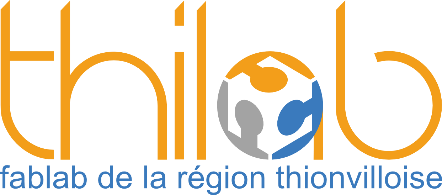 PRINTRBOT SIMPLEPRINTRBOT SIMPLEDECEMBRE 20141JOURUSAGERPROJETDEBUTFINTOTALCOMMENTAIRESCOMMENTAIRES::::::::::::::::::::::::::::::::::::::::::::::::::::::::::::::::::::::::::::::GRAND TOTALGRAND TOTAL: